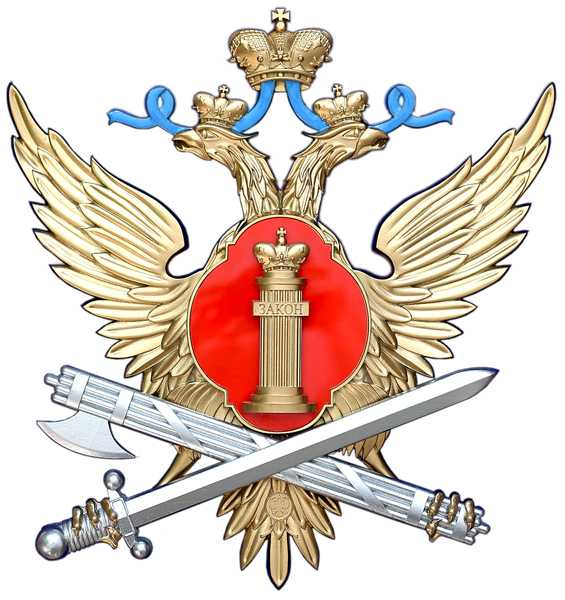 Буклет для поступающих в образовательные организации высшего профессионального образованияФСИН РоссииФедеральная служба исполнения наказаний (ФСИН России) является федеральным органом исполнительной власти, осуществляющим правоприменительные функции, функции по контролю и надзору в сфере исполнения уголовных наказаний в отношении осужденных, функции по содержанию лиц, подозреваемых либо обвиняемых в совершении преступлений, и подсудимых, находящихся под стражей, их охране и конвоированию, а также функции по контролю за поведением условно осужденных и осужденных, которым судом предоставлена отсрочка отбывания наказания.ФСИН России подведомственна Министерству юстиции Российской Федерации.Обучение в образовательных учреждениях ФСИН России осуществляется за счет средств федерального бюджета.Главное Управление Федеральной службы исполнения наказаний по Нижегородской области проводит набор абитуриентов на обучение в ведомственных образовательных учреждениях ФСИН России в 2016/2017 учебном году по программам высшего профессионального образования с последующим трудоустройством в учреждения ФСИН.На очную форму обучения по программам подготовки специалистов принимаются граждане РФ, имеющие среднее (полное) общее образование, начальное профессиональное образование (с получением среднего (полного) общего образования) или среднее профессиональное образование, годные по состоянию здоровья к службе (учебе) в уголовно-исполнительной системе, успешно сдавшие единый государственный экзамен (ЕГЭ) и выдержавшие дополнительные вступительные испытания по физической подготовке, в соответствии с Приказом Минюста России от 12.11.01 № 301 «Об утверждении Наставления по физической подготовке сотрудников уголовно-исполнительной системы Минюста России.Профессиональный отбор кандидатовОбразовательные учреждения ФСИН России осуществляют зачисление кандидатов на обучение после проведения профессионального отбора.Профессиональный отбор кандидатов включает: профессиональный психологический отбор, медицинское освидетельствование и оценку их физической пригодности.Профессиональный психологический отбор и медицинское освидетельствование проходит на базе ГУФСИН России по Нижегородской области. Оценка физической пригодности также определяется ГУФСИН России по Нижегородской области путем сдачи абитуриентами нормативов по физической подготовке.По результатам медицинского освидетельствования определяется годность кандидата к службе в уголовно – исполнительной системе и обучению в образовательном учреждении ФСИН России. Оценка физической пригодности кандидата при поступлении на очную форму обучения проводится с целью проверки его общего физического развития и готовности переносить физические нагрузки в ходе обучения и службы в уголовно – исполнительной системе. Кандидаты на обучение дополнительно сдают нормативы по физической подготовке в соответствии с Приказом Минюста России от 12.11.01 № 301 «Об утверждении Наставления по физической подготовке сотрудников уголовно-исполнительной системы Минюста России».С лицами, отобранными для поступления в образовательные учреждения ФСИН России, заключается контракт о службе в уголовно – исполнительной системе, на основании которого кандидат зачисляется в органы УИС. В условиях контракта предусматривается срок службы в уголовно – исполнительной системе не менее пяти лет после окончания образовательного учреждения, а также оговаривается срок вступления контракта в силу (со дня зачисления граждан на учебу).Преимущества обучения в образовательных учреждениях ФСИН России:1. Гарантированное трудоустройство молодых специалистов после окончания образовательного учреждения по полученным специальностям в подразделениях ГУФСИН России по Нижегородской области.2. Отсрочка от призыва в вооруженные силы выпускников высших учебных заведений ФСИН России мужского пола. Выпускники пользуются отсрочкой от призыва в вооруженные силы на время службы в подразделениях уголовно – исполнительной системы.3. Высокая социальная защищенность курсантов ведомственных учебных заведений. Курсанты образовательных учреждений ФСИН России пользуются всеми правами сотрудников уголовно-исполнительной системы. Они обеспечиваются форменным обмундированием, бесплатным проживанием и питанием, а также денежным довольствием, размер которого зависит от звания, должности и успехов в учебе. Срок обучения засчитывается в стаж службы в уголовно – исполнительной системе.Сотрудники уголовно-исполнительной системы обеспечиваются следующими социальными гарантиями:льготное исчисление выслуги лет для назначения пенсии (1 год службы за 1,5 года), право на пенсию за выслугу лет наступает независимо от возраста уже после 14 лет службы в уголовно – исполнительной системе;выдача форменного обмундирования;возможность получения (безвозмездно) высшего образования впервые в образовательных учреждениях ФСИН России, обучения в адъюнктуре, докторантуре;бесплатное медицинское обслуживание в ведомственных медицинских учреждениях;очередной ежегодный оплачиваемый отпуск – от 30 календарных дней (ежегодно при уходе в очередной ежегодный отпуск выплачивается материальная помощь в размере 2 окладов денежного содержания);выплачивается денежное вознаграждение по итогам работы за год;сотрудники и члены их семей имеют право на санаторно – курортное лечение или оздоровительный отдых в ведомственных санаториях и домах отдыха ФСИН России и МВД России с ежегодной выплатой компенсации за путевку.Кандидатам, изъявившим желание обучаться в образовательных учреждениях высшего профессионального образования ФСИН России следует обратиться в отдел кадров «Исправительной колонии №11» ГУФСИН России по Нижегородской области по адресу: Нижегородская область, г. Бор, 2 микрорайон, д. 1. Телефон: 8(83159)9-66-20;                                   8-920-070-75-80; 8-953-560-57-67Список учебных заведений:Академия права и управления ФСИН России1. Специальность "Бухгалтерский учет, анализ и аудит". Квалификация – экономист. 5 лет очно и 6 лет заочно.2. Специальность "Коммерция" Квалификация – специалист коммерции. 5 лет очно и 6 лет заочно.3. Специальность "Экономика и управление на предприятиях машиностроения". Квалификация – экономист-менеджер. 5 лет очно и 6 лет заочно. Экзамены: математика (профильный), обществознание, русский язык, физическая культура.5. Специальность "Психология". Квалификация – психолог.  5 лет очно и 6 лет заочно.Экзамены: биология (профильный), математика, русский язык, физическая культура.6. Специальность "Юриспруденция". Квалификация – юрист. 5 лет очно и 6 лет заочно.Экзамены: обществознание (профильный), история России, русский язык, физическая культура.Вологодский институт права и экономики ФСИН России1. Специальность "Юриспруденция" Квалификация- юрист. 5 лет очно, 6 лет и 3 года 6 месяцев (на базе среднего специального юридического образования) заочно.Экзамены: история России, обществознание (профильный), русский язык, физическая культура.2. Специальность "Психология". Квалификация – психолог. 5 лет очно, 6 лет заочно.Экзамены: биология (профильный), математика, русский язык, физическая культура.3. Специальность "Управление персоналом". Квалификация – менеджер. 5 лет очно.Экзамены: обществознание (профильный), математика, русский язык физическая культура.4. Специальность "Социальная работа". Квалификация – специалист по социальной работе. 5 лет очно.Экзамены: история России (профильный), обществознание, русский язык, физическая культура.5. Специальность "Технология и оборудование лесозаготовительных и деревообрабатывающих производств". Квалификация – бакалавр техники и технологии. 4 года очно.Экзамены: математика (профильный), физика, русский язык, физическая культура.Владимирский юридический институт ФСИН России1. Специальность "Юриспруденция". Квалификация – юрист. 5 лет очно, 6 лет и 3 года 6 месяцев (на базе среднего специального юридического образования) заочноЭкзамены: история России, обществознание (профильный, русский язык, физическая культура.Псковский юридический институт ФСИН России1. Специальность "Юриспруденция" 4 года квалификация – бакалавр юриспруденции) и 5 лет очно (квалификация – юрист); 5 лет заочно (квалификация – бакалавр юриспруденции), 6 лет и 3 года 6 месяцев ( на базе среднего специального юридического образования) заочно - квалификация – юрист. Экзамены: обществознание (профильный), история России, русский язык, физическая культура.Пермский институт ФСИН России1. Специальность "Юриспруденция". Квалификация – бакалавр юриспруденции. 4 года очно и 5 лет заочно.Экзамены: обществознание (профильный), история России, русский язык, физическая культура.2. Специальность "Зоотехния". Специализация "Кинология". Квалификация – специалист – кинолог. 4 года очно и 5 лет заочноЭкзамены: биология (профильный), математика, русский язык, физическая культура.Воронежский институт ФСИН России1. "Инфокоммуникационные технологии и системы специальной связи". Квалификация – инженер. 5 лет очно.Экзамены: математика (профильный), физика, русский язык, физическая культура.2. Специальность "Правоохранительная деятельность" Квалификация –юрист. 5 лет очно.Экзамены: обществознание (профильный), история России, русский язык, физическая культура. 
Нормативы для определения физической подготовленности абитуриентов, поступающих в образовательные учреждения ФСИН России(приложение 9 к Наставлению по физической подготовке)Примечания: 1. Экзамен по физической подготовке засчитывается при условии выполнения абитуриентом трех нормативов, определяемых предметной комиссией.2. При выполнении трех упражнений выставляется оценка:- «отлично» (если получены – 5,5,5; 5,5,4),- «хорошо» (если получены – 5,4,4; 4,4,4; 5,5,3; 5,4,3; 4,4,3),- «удовлетворительно» (если получено – 3,3,3; 4,3,3; 5,3,3).Образовательные организации высшего образования ФСИН РоссииНаименование: Федеральное казенное образовательное учреждение высшего образования «Академия права и управления Федеральной службы исполнения наказаний».
Дата создания:1 ноября 1934 г.
Почтовый адрес: 390000, г. Рязань, ул. Сенная, д.1.
Официальный сайт: http://апу.фсин.рф
Адрес электронной почты: apu-fsin@mail.ru
Номера телефонов, по которым можно получить справочную информацию:
(4912) 27-21-12 (приемная начальника);
(4912) 25-55-79 (дежурная часть);
(4912) 25-56-52 (приемная комиссия).
Начальник: Крымов Александр Александрович, генерал-майор внутренней службы, доктор юридических наук, доцент.Наименование: Псковский филиал федерального казенного образовательного учреждения высшего образования «Академия права и управления Федеральной службы исполнения наказаний».
Дата создания: 22 ноября 2013 г.
Почтовый адрес: 180014, г. Псков, Зональное шоссе, д. 28.
Официальный сайт: http://пюи.фсин.рф
Адрес электронной почты: pui_fsin@ellink.ru
Номера телефонов, по которым можно получить справочную информацию:
(8112) 623-141 (приемная начальника);
(8112) 623-169 (дежурная часть);
(8112) 624-505 (приемная комиссия).
Начальник: Панин Юрий Иванович, полковник внутренней службы, кандидат юридических наук, доцент.Наименование: Федеральное казенное образовательное учреждение высшего образования «Владимирский юридический институт Федеральной службы исполнения наказаний».
Дата создания: 31 июля 1943 г.
Почтовый адрес: 600020, г. Владимир, ул. Большая Нижегородская, д.67 «е».
Официальный сайт: http://www.vui.fsin.su
Адрес электронной почты: vui@vui.vladinfo.ru
Номера телефонов, по которым можно получить справочную информацию:
(4922) 32-44-17 (приемная начальника);
(4922) 32-28-93 (секретариат);
(4922) 47-44-11 (дежурная часть).
Начальник: Бабурин Сергей Витальевич, генерал-майор внутренней службы, кандидат психологических наук.Наименование: Федеральное казенное образовательное учреждение высшего образования «Вологодский институт права и экономики Федеральной службы исполнения наказаний».
Дата создания: 5 марта 1979 г.
Почтовый адрес: 160002 г. Вологда, ул. Щетинина, д. 2.
Официальный сайт: vipe.fsin.su
Адрес электронной почты: vipe.vologda@mail.ru
Номера телефонов, по которым можно получить информации справочного характера:
(8172) 53-01-73 (приемная начальника);
(8172) 53-01-03 (дежурная часть);
(8172) 51-90-72 (приемная комиссия);
(8172) 51-70-05 (пресс-служба института).
Начальник: Харьковский Евгений Леонидович, полковник внутренней службы, кандидат юридических наук, доцент.Наименование: Федеральное казенное образовательное учреждение высшего образования «Воронежский институт Федеральной службы исполнения наказаний».
Сокращенное наименование: ФКОУ ВО Воронежский институт ФСИН России.
Дата создания: 25 декабря 2006 г.
Почтовый адрес: 394076, г. Воронеж, ул. Иркутская, д. 1а.
Официальный сайт: ви.фсин.рф
Адрес электронной почты: vifsin@mail.ru
Номера телефонов, по которым можно получить справочную информацию:
(473) 222-43-26, 260-68-27 (дежурная часть);
(473) 260-68-32 (отдел организации образовательного процесса);
(473) 260-68-31 (отдел кадров);
(473) 260-68-29 (телефон доверия).
Начальник: Выхорь Сергей Степанович, полковник внутренней службы.Наименование: Федеральное казенное образовательное учреждение высшего образования «Пермский институт Федеральной службы исполнения наказаний».
Дата создания: 5 ноября 2008 г.
Почтовый адрес: 614012, г. Пермь, ул. Карпинского, д. 125.
Официальный сайт: http://пи.фсин.рф
Адрес электронной почты: mail@pifsin.ru
Номера телефонов по которым можно получить справочную информацию:
8 (342) 228-65-04;
8 (342) 227-53-35 (телефон доверия).
Начальник: Никитюк Сергей Михайлович, полковник внутренней службы, кандидат юридических наук.Наименование: Федеральное казенное образовательное учреждение высшего образования "Самарский юридический институт Федеральной службы исполнения наказаний".
Дата создания: 1 июня 1994 г.
Почтовый адрес: 443022, г. Самара, ул. Рыльская - 24 В;
Официальный сайт: http://www.sui.fsin.su
Адрес электронной почты: inst@samlawin.ru;
Номера телефонов по которым можно получить справочную информацию:
8-(846) 205-67-01(приемная начальника);
8-(846) 205-67-36 (дежурная служба).
Начальник: Вотинов Александр Андреевич, полковник внутренней службы, кандидат педагогических наук.№п/пНаименование упражненийКандидаты на учебуКандидаты на учебуКандидаты на учебуКандидаты на учебуКандидаты на учебуКандидаты на учебу№п/пНаименование упражненийиз числа гражданской молодежи, не служившей в армиииз числа гражданской молодежи, не служившей в армиииз числа гражданской молодежи, не служившей в армиииз числа сотрудников УИС и гражданской молодежи, отслужившей в армиииз числа сотрудников УИС и гражданской молодежи, отслужившей в армиииз числа сотрудников УИС и гражданской молодежи, отслужившей в армии№п/пНаименование упражненийотличнохорошоудовл.отличнохорошоудовл.МужчиныМужчиныМужчиныМужчиныМужчиныМужчиныМужчиныМужчины1.Бег 100 м (с)14.014.515.013.113.614.22.Подтягивание на перекладине (кол-во раз)11971412103.Бег (кросс) 3000 м (мин, с)12.0512.4513.2511.4011.5512.20ЖенщиныЖенщиныЖенщиныЖенщиныЖенщиныЖенщиныЖенщиныЖенщины1.Бег 100 м (с)17.017.518.016.016.817.42.Комплексное силовое упражнение (кол-во раз за 1 мин)3026243531273.Бег (кросс) 1000 м (мин, с)4.354.555.154.154.304.45